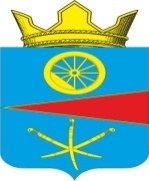 АДМИНИСТРАЦИЯ ТАЦИНСКОГО  СЕЛЬСКОГО ПОСЕЛЕНИЯТацинского  района Ростовской  областиП  О  С  Т А Н О В Л Е Н И Е«14» января 2020 г.                  № 5	            ст. ТацинскаяВ соответствии с Постановлением Правительства Ростовской области от 07.11.2013 года №681 «Об утверждении Порядка организации ярмарок на территории Ростовской области и продажи товаров (выполнения работ, оказания услуг) на них», на основании Постановления Администрации Тацинского района от 11.12.2019 года № 1157 «Об утверждении перечня мест организации ярмарок на 2020 год на территории Тацинского района», -                                           П О С Т А Н О В Л Я Ю :1.Разрешить организацию мест ярмарочной торговли на территории Тацинского сельского поселения в период с 01.01.2020 по 31.12.2020 года:ПОСТОЯННО ДЕЙСТВУЮЩАЯ ЯРМАРКА СПЕЦИАЛИЗИРОВАННАЯ Время проведения ярмарки :Ежедневно с 8-00 до 14-00 часовМесто проведения ярмарки:ст. Тацинская ул. Ленина, 98;ПОСТОЯННО ДЕЙСТВУЮЩАЯ ЯРМАРКА УНИВЕРСАЛЬНАЯ Время проведения ярмарки :Ежедневно с 8-00 до 14-00 часов.Место проведения ярмарки:ст. Тацинская ул. Ленина, 74;ПРАЗДНИЧНАЯ ЯРМАРКА СПЕЦИАЛИЗИРОВАННАЯВремя проведения ярмарки : с 8-00 до 14-00 часовМесто проведения ярмарки:ст. Тацинская пл. Борцов Революции2. Настоящее постановление вступает в  законную силу с момента его подписания.3. Контроль за исполнением данного постановления оставляю за собой.    Глава Администрации Тацинского   сельского поселения                                                        А.С. ВакуличОб организации мест ярмарочной торговли на территории Тацинского сельского поселения в  2020 году